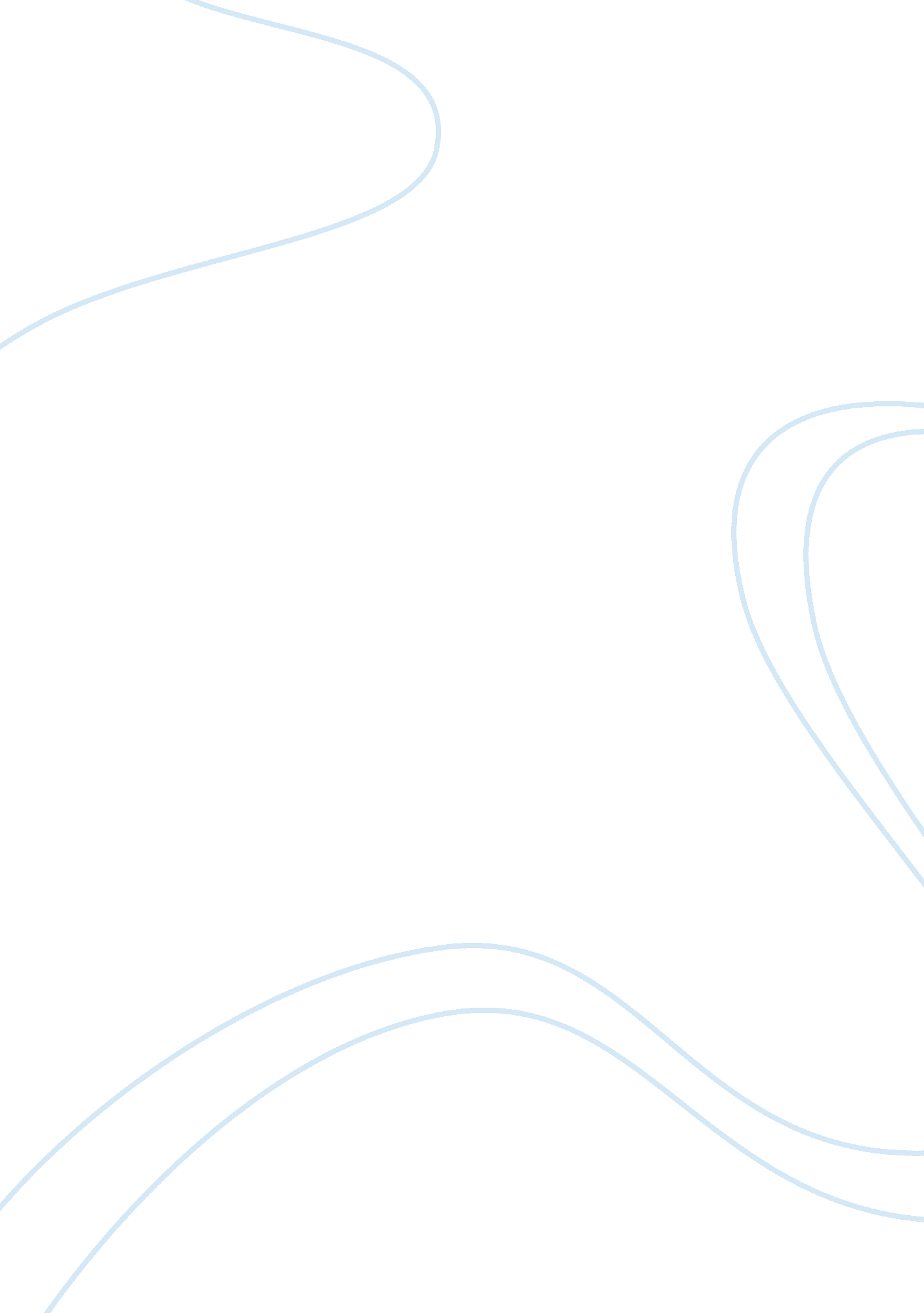 Phase 2 - international law and businessBusiness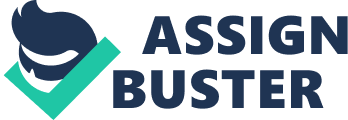 International Law and Business International Law and Business Companies located in the region of United s have a legal as well as moral duty to operate while ensuring that they minimize the harm caused to the environment in which they operate. Under common law, the companies operating in United States are expected to respect several doctrines in relation to safeguarding the environment. These doctrines include trespassing, negligence as well as nuisance. Other than common law, strict guidelines have been created under the Environmental Protection Agency (EPA) that helps legally strict companies from harming the environment. Several legal as well as ethical guidelines have been created for the protection of environment. One such legal guideline is Clean Air Act which was enacted during the period of 1970 (Www2. epa. gov, 2014). Under this act the EPA is required to create (National Ambient Air Quality Standards) NAAQS and its purpose was even to have separate NAAQS in all the states of United States by the period of 1975 (Www2. epa. gov, 2014). The main aim of any organization is to ensure that shareholder value is increased and in order to increase the shareholder’s value, a company needs to ensure that it continues to perform its business in a profitable manner. Keeping the profitability of the company in mind, the company needs to give importance to protection of the environment as if due to their activities environment is damaged then the chances of them facing costly law suits may increase and they may even be disliked by the consumers due to which they may loose customers and experience losses. 
References 
Www2. epa. gov. (2014). Summary of the clean air act | laws & regulations | us epa. [online] Retrieved from: http://www2. epa. gov/laws-regulations/summary-clean-air-act [Accessed: 26 Feb 2014]. 